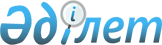 Об основных правилах розничной торговли аудио- и видеопродукцией, периодическими печатными изданиями, содержащими материалы эротического характера
					
			Утративший силу
			
			
		
					Решение Акима Восточно-Казахстанской области от 2 мая 2001 года N 1034 Зарегистрировано управлением юстиции Восточно-Казахстанской области 7 мая 2001 года за N 488. Утратило силу постановлением Восточно-Казахстанского областного акимата от 8 июня 2009 года N 03




       Сноска. Утратило силу постановлением Восточно-Казахстанского областного акимата от 08.06.2009 N 03.






      В соответствии с 
 п.2 
 ст.14 

Закона

 Республики Казахстан "О средствах массовой информации" N 451-1 от 23.07.99 г. и в целях контроля за производством и реализацией аудио и видео продукции, печатных изданий, содержащих материалы эротического характера 

РЕШАЮ:




      1. Утвердить основные правила розничной торговли аудио и видео продукцией, периодическими печатными изданиями, содержащими материалы эротического характера (приложение 1). 





      2. Утвердить состав комиссии по контролю за реализацией аудио и видео продукции, периодических печатных изданий, содержащих материалы эротического характера (приложение 2). 





      3. Утвердить положение о комиссии по контролю за реализацией аудио и видео продукции, печатных изданий, содержащих материалы эротического характера (приложение 3). 



      4. Считать утратившим силу распоряжение Акима Восточно-Казахстанской области N 1-795р от 12.01.2000 г. "Об основных правилах розничной торговли периодическими печатными изданиями, публикующими материалы эротического характера".



     5. Контроль за выполнением данного решения возложить на первого заместителя Акима области Т. Абайдильдина.


                  Аким




     Восточно-Казахстанской области





Приложение N 1      



к решению Акима     



Восточно-Казахстанской области



от 2 мая 2001 г. N 1034



Основные правила розничной торговли аудио и видео продукцией,






периодическими печатными изданиями, содержащими материалы






эротического характера



        Настоящие правила разработаны на основании п.2 ст.14 
 Закона 
 Республики Казахстан "О средствах массовой информации" N 451-1 от 23.07.99 г. 



      1. Розничная продажа аудио и видео продукции, периодических печатных изданий, содержащих материалы эротического характера, допускается только в специально отведенных стационарных помещениях, определяемых местными исполнительными органами специальным решением. 



      2. Основанием для выдачи решения является предъявление оригинала свидетельства о постановке на учет СМИ, выданный Министерством культуры, информации и общественного согласия с тематической направленностью публикаций материалов, фильмов эротического характера и решение на продажу.



     В решении должны быть указаны: название СМИ, сроки и места, определенные для продажи.



     3. Запрещается продажа указанной продукции:



     1) лицам, не достигшим 18-летнего возраста;



     2) в детских и учебных учреждениях, на прилегающих к ним территориях в радиусе до 300 метров;



     3) в государственных учреждениях, вблизи памятников архитектуры и истории, в учреждениях культуры;



     4) с рук, в общественном транспорте, в местах массового скопления людей.



     4. Нарушение правил розничной торговли аудио и видео продукцией, периодическими печатными изданиями, содержащими материалы эротического характер, влечет ответственность, установленную действующим законодательством Республики Казахстан. 



      5. Настоящие правила распространяются на аналогичные периодические печатные издания, аудио, видео продукцию, содержащие материалы эротического характера, в том числе ввозимые из стран ближнего и дальнего зарубежья. 


    Руководитель аппарата Акима




    Восточно-Казахстанской области





Приложение N 2



к решению Акима



Восточно-Казахстанской области



от 2 мая 2001 г. N 1034

СОСТАВ

комиссии по контролю за реализацией аудио и видео продукции,



периодических печатных изданий, содержащих материалы эротического



характера

   1. Рукин Александр Иванович  -    заместитель начальника ВК ОУИОС,



                                     председатель комиссии 

  2. Бахтиярова Альмира Кенесовна  - главный специалист отдела



                                     внутренней политики и социальной



                                     сферы аппарата Акима области,



                                     заместитель председателя



                                     комиссии

  3. Мустафина Раушан              - ведущий специалист отдела СМИ и



     Алдабергеновна                  пропаганды реформ, секретарь



                                     комиссии

Члены комиссии:

   1. Акава Анатолий Иванович       - советник Акима области

  2. Бакинова Булбул Рамазановна   - начальник отдела СМИ и



                                     пропаганды реформ ВК ОУИОС

  3. Токтаганов Серик Салимбекович - старший инспектор управления



                                     общественного порядка УВД



                                     области, майор полиции

  4. Лавров Дмитрий Анатольевич    - режиссер-оператор ТК



                                     "Реал-тайм" (по согласованию)

  5. Милентьева Нина Михайловна    - заместитель начальника                                                 областного департамента торговли



                                     и услуг 

  6. Рахимов Бекзат Рахимович      - ведущий специалист отдела по



                                     работе с общественными



                                     объединениями и молодежной



                                     политики

  7. Романов Феликс Сергеевич      - главный специалист по авторским



                                     и смежным правам областного



                                     управления юстиции

  8. Туров Эдуард Федорович        - директор ККГП "Киновидеопрокат"



                                    (по согласованию)



     Руководитель аппарата Акима



     Восточно-Казахстанской области




Приложение N 3



к решению Акима



Восточно-Казахстанской области



от 2 мая 2001 г. N 1034 



ПОЛОЖЕНИЕ






о комиссии по контролю за реализацией аудио и видео продукции,






периодических печатных изданий, содержащими материалы






эротического характера



        Комиссия по контролю за реализацией аудио и видео продукции, периодических печатных изданий, содержащих материалы эротического характера является аналитически-рекомендательным органом при Акиме Восточно-Казахстанской области. 



      Проводит работу в тесном контакте с областным управлением информации и общественного согласия по контролю за соблюдением Законов РК "
 О средствах 
 массовой информации", "
 Об авторских 
 и смежных правах", "
 О лицензировании 
". В своей деятельности комиссия руководствуется 
 Конституцией 
, действующим законодательством, Указами Президента Республики Казахстан, Постановлениями Правительства Республики Казахстан. 



      Задачи комиссии: 



      1. Проведение анализа материалов на предмет определения характера (порнография, эротика), предоставленных областным управлением информации и общественного согласия. 



      2. Осуществление координации по контролю за сферой сбыта аудио и видео продукции, печатных изданий, в том числе ввозимых из-за рубежа. 



      3. Оказание информационно-консультативных услуг юридическим и физическим лицам по разъяснению действующего законодательства о СМИ, авторских правах, лицензировании.



      Функции и права комиссии: 



      1. Отслеживает характер публикаций и материалов в областных СМИ, WЕВ-сайтах и контролирует продажу аудио и видео продукции, печатных изданий. 



      2. В случае необходимости, исходя из конкретной ситуации, может давать рекомендации и заключения по тому или иному факту. 



      3. Запрашивает у собственников и редакторов средств массовой информации, независимо от формы собственности, распространителей аудио, видео, печатной продукции информацию, необходимую для реализации государственной политики в сфере печати. 



      4. По поступившим материалам из городов и районов составляет акт и передает в соответствующие органы.



     5. Рассматривает заявления, поступившие в свой адрес, вносит по ним предложения в соответствующие органы.


    Руководитель аппарата Акима




    Восточно-Казахстанской области


					© 2012. РГП на ПХВ «Институт законодательства и правовой информации Республики Казахстан» Министерства юстиции Республики Казахстан
				